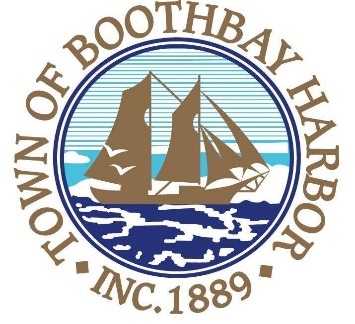 TOWN OF BOOTHBAY HARBORSELECTMEN’S MEETING AGENDAMonday, October 28, 2019Boothbay Harbor Town Office, 11 Howard Street	  				        7:00 p.m. CALL TO ORDER:Pledge of AllegianceIntroduction of Acting Town Manager & Board of SelectmenActing Town Manager Announcement(s) Town Department Reports Police Chief Robert Hasch Selectmen ReportsFinancials Minutes Approval – October 15, 2019Licenses Mama D’s Café, Renewal, 50 Union Street, Malt & VinousNew BusinessPublic Hearing-Adopt the Maine Municipal Association’s new (October 1, 2019-September 30, 2020) “General Assistance Ordinance Appendix” (A-D)P.O. for BRTV Live Video Conference System Old Business
                 a.   JEDC-discussion/representatives  Public ForumWarrantsExecutive Session Motion to AdjournIn addition to written minutes, Selectmen’s meetings are recorded on video by BRCTVand audio recordings are available to be listened to at the Boothbay Harbor Town Office